Priorities for the WeekWeekly Calendar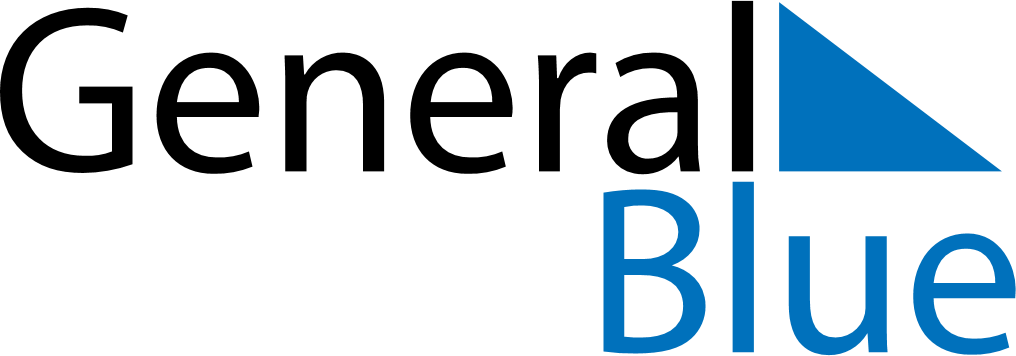 January 20, 2019 - January 26, 2019Weekly CalendarJanuary 20, 2019 - January 26, 2019Weekly CalendarJanuary 20, 2019 - January 26, 2019Weekly CalendarJanuary 20, 2019 - January 26, 2019Weekly CalendarJanuary 20, 2019 - January 26, 2019Weekly CalendarJanuary 20, 2019 - January 26, 2019Weekly CalendarJanuary 20, 2019 - January 26, 2019Weekly CalendarJanuary 20, 2019 - January 26, 2019SUNJan 20MONJan 21TUEJan 22WEDJan 23THUJan 24FRIJan 25SATJan 266 AM7 AM8 AM9 AM10 AM11 AM12 PM1 PM2 PM3 PM4 PM5 PM6 PM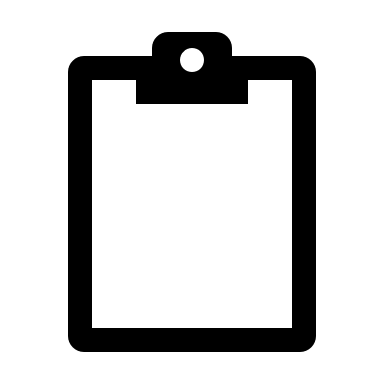 